Управление образования администрации Собинского районаМБОУ Воршинская СОШ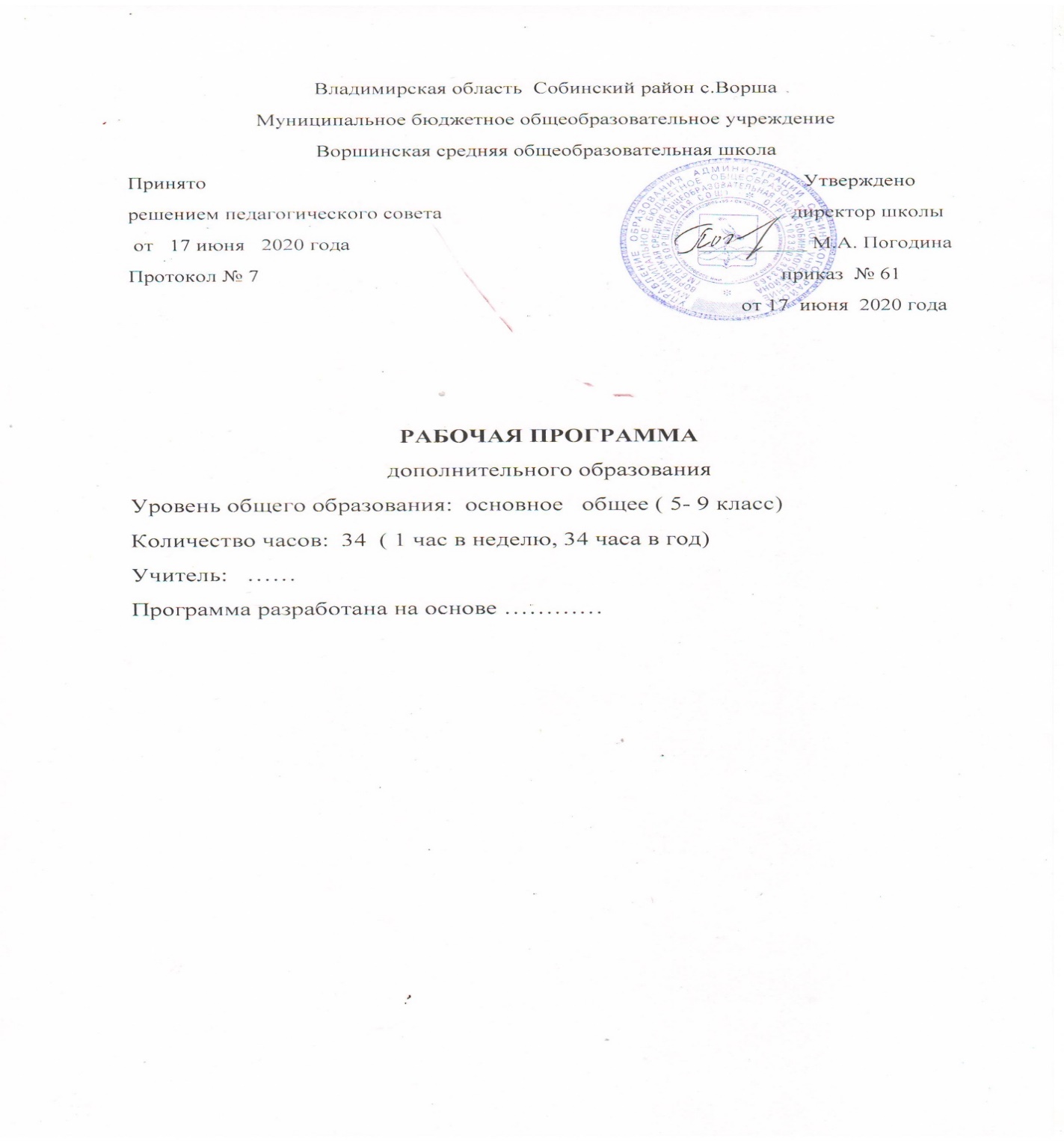 Дополнительная общеобразовательнаяобщеразвивающая программа«Белая ладья»Направленность:    физкультурно-спортивнаяВозраст обучающихся; 10-17 летСрок реализации:__1_годУровень программы: базовый                                                                                                                         Составитель:Хохлов Александр Викторович,                                                                              педагог дополнительного                                                        образованияг.Собинка, 2020 гРаздел 1. Комплекс основных характеристик программы1.1.Пояснительная записка Программа шахматного кружка для учащихся 5 - 11 классов рассчитана на 68 занятий,2 часа в неделю.Шахматы с полным правом можно назвать великой игрой. Поистине безграничное богатство содержания и возможностей делает эту старинную игру такой притягательной для людей всех возрастов и культурных уровней.В нашей школе дети имеют возможность заниматься этой полезной, увлекательной, но сложной игрой.На первых занятиях кружковцы узнают о происхождении шахмат, знакомясь с историей и легендами. Затем начинают приобщаться к самой игре, узнают правила игры и ходы фигур, знакомятся с чемпионами мира по шахматам. В дальнейшем прорабатывается элементарный шахматный материал, основной упор на занятиях делается на детальном изучении силы и слабости каждой фигуры, ее игровых возможностей. Стержневым моментом занятий является деятельность самих детей, когда они наблюдают, сравнивают, классифицируют, группируют, делают выводы, выясняют закономерности. Внимание уделяется простейшим методам реализации материального и позиционного преимущества. Важная роль отводится развитию комбинационного зрения, базовым принципам планирования. При этом из всего обилия шахматного материала отбирается более доступный и максимально ориентированный на развитие материал. К практической части подключаются сеансы одновременной игры, тематические матчи, консультационные партии. На занятиях планируется анализировать сыгранные партии, находить и искоренять допущенные ошибки. Далее дети участвуют в шахматных викторинах, конкурсах и турнирах. Для изучения курса мною предусмотрено использование мультимедийных технологий.Работа с детьми проводится в рамках целостного педагогического процесса, основанного на принципах:доступности в обучении и воспитании, согласно которому работа строится с учетом возрастных особенностей, уровня их обученности и воспитанности (от простого к сложному);наглядности – использование демонстрационной доски, шахматных часов, дидактического материала, помогающего глубокому усвоению учебной программы;индивидуальности – подхода в воспитании с учетом характера, способностей, интересов;коллективности – использования индивидуальной, фронтальной и групповой работы;сотрудничества – создание благоприятных условий для самореализации личности в коллективе;связи теории и практики – применение знаний на практике (ведение партии, решение задач);сочетание уважения к личности ребенка с разумной требовательностью.1.2.Цель и задачи программы.Цель: формирование у учащихся целостного представления о шахматах и шахматной игре. Основные задачи программы:систематизировать подходы к изучению шахматной игры; сформировать у учащихся единую систему понятий, связанных с созданием, получением, обработкой, интерпретацией и хранением информации по теории шахматной игры; показать основные приемы эффективного использования основных приемов шахматной игры; сформировать практический навык игры. Основные формы работы:Краткие увлекательные рассказы об истории шахмат и шахматных фигурах;Занимательные вопросы из жизни шахмат;Шахматные партии;Работа со словарем шахмат;Турниры;Презентации.Методы обучения: объяснительно – иллюстративный;проблемный;поисковый;эвристический. Объяснительно – иллюстративный метод предполагает объяснение педагогом темы занятия на демонстрационной доске.Проблемный метод предполагает активизацию самостоятельной познавательной деятельности детей посредством решения задач, требующих преодоления трудностей в решении, способствует глубокому и прочному усвоению приобретенных знаний, создает условия для продуктивного мышления и комплексного развития личности воспитанника. Поисковый метод применяется очень часто. Детям предоставляется возможность самостоятельного решения сложной проблемы: оценка позиции, составление плана игры, расчет вариантов и сравнение их целесообразности. Я, как руководитель кружка, помогаю ученику, корректирую его действия, но не вмешиваюсь в процесс поиска решения. Метод способствует творческому развитию юного шахматиста.Эвристический метод используется для развития познавательной активности. Я предлагаю кружковцам исследование различных позиций для определения новых, неожиданных вариантов. Метод способствует формированию объективности самооценки, критичности мышления.Шахматы, даря детям радость творчества, общения друг с другом, обогащают их духовный мир, являются средством воспитания и обучения ненавязчивого, интересного, увлекательного. Они учат детей логически мыслить, запоминать, сравнивать, предвидеть результат, планировать свою деятельность, способствуют успешному постижению общеобразовательных школьных дисциплин.1.3 Содержание программы:Содержание программы кружка1, 2 Вводное занятие. Что такое шахматы? Развитие шахмат. Рождение шахмат. От чатуранги к шатранджу. Шахматы проникают в Европу. Чемпионы мира по шахматам.3, 4 Шахматная доска. Поле боя и войско. Знакомство с шахматной доской. Белые и черные поля. Чередование белых и черных полей на шахматной доске. Обозначение горизонталей и вертикалей, полей, шахматных фигур. Запись шахматной партии. Запись начального положения.5, 6 Начальная позиция фигур на шахматной доске. Ходы фигур. Белые и черные. Ладья, слон, ферзь, конь, пешка, король. Просмотр презентации «Приключения в Шахматной стране». Первый шаг в мир шахмат.7, 8 «Способности фигур». Расстановка фигур перед шахматной партией. Правило: «Ферзь любит свой цвет». Связь между горизонталями, вертикалями, диагоналями и начальным положением фигур.9, 10 Ходы и взятие фигур. Шахматные мудрости. Работа со слайдами.11, 12 Что такое вечный Шах и Пат. Открытый шах. Двойной шах. Дидактическая игра «Первый шах». Что такое пат? Дидактическое задание «Мат или пат».13, 14 Ценность шахматных фигур. Кто сильнее? Ценность фигур. Сравнительная сила фигур. Дидактические задания «Кто сильнее?».15, 16 Ценность шахматных фигур. Достижение материального перевеса. Дидактическое задание «Выигрыш материала» (выигрыш ладьи, слона, коня). Игровая практика.17, 18 Ценность шахматных фигур. Способы защиты. Дидактическое задание «Защита» (защита атакованной фигуры другой своей фигурой, перекрытие, контратака). Игровая практика.19, 20 Пешки - охрана короля (пешечное прикрытие). Место пешки в начальном положении. Ладейная, коневая, слоновая, ферзевая, королевская пешка. Ход пешки, взятие. Превращение пешки.21, 22 Ладья против слона. «Игра на уничтожение» (ладья против слона, две ладьи против слона, ладья против двух слонов, две ладьи против двух слонов, сложные положения.23, 24 Ферзь. Ферзь против слона и ладьи. Место ферзя в начальном положении. Ход ферзя, взятие. Ферзь - тяжелая фигура. Ферзь против ладьи, ферзь против слона, ферзь против ладьи и слона, сложные положения.25, 26 Конь против ферзя, слона и ладьи. Место коня в начальном положении. Ход коня, взятие. Конь - легкая фигура. Конь против ферзя, конь против ладьи, конь против слона, сложные положения.27, 28 Мат ферзем и мат ладьей. Мат ферзем, ладьей, слоном, конем, пешкой. Дидактическое задание «Мат или не мат».29, 30 Мат двумя слонами. Мат в один ход слоном, двумя слонами, конем, пешкой (простые примеры). Дидактическое задание «Мат в один ход».31, 32 Солдат становится генералом (король, легкая фигура и пешка против короля).33, 34 Типичные матовые финалы. Мат в один ход: сложные примеры с большим числом шахматных фигур. Дидактическое задание «Дай мат в один ход»35, 36 Рокировка и ее правила. Длинная и короткая рокировка. Правила рокировки. Дидактическое задание «Рокировка».37, 38 Шахматная партия. Игра всеми фигурами из начального положения (без пояснений о том, как лучше начинать шахматную партию). Дидактическая игра «Два хода»,39, 40 Шахматная партия. Самые общие рекомендации о принципах разыгрывания дебюта. Игра всеми фигурами из начального положения.41, 42 Техника матования одинокого короля. Ферзь и ладья против короля. Дидактические задания «Шах или мат», «Мат или пат», «Мат в один ход», «На крайнюю линию», «В угол», «Ограниченный король», «Мат в два хода». Игровая практика.43, 44 Техника матования одинокого короля. Ладья и король против короля. Дидактические задания «Шах или мат», «Мат или пат», «Мат в один ход», «На крайнюю линию», «В угол», «Ограниченный король», «Мат в два хода». Игровая практика.45, 46 Достижение мата без жертвы материала. Учебные положения на мат в два хода. Дидактическое задание «Объяви мат в два хода». Защита от мата. Игровая практика.47, 48 Ничья, пат. «Сделай ничью или пат». Игровая практика.49, 50 Шахматный дебют. Игра «на мат» с первых ходов партии. Детский мат. Защита. Дидактические задания «Поставь детский мат», «Защитись от мата».51, 52 Шахматный дебют (продолжение). Вариации на тему детского мата. Другие угрозы быстрого мата в дебюте. Защита. Как отражать скороспелый дебютный наскок противника. Дидактические задания «Поставь детский мат», «Мат в 1 ход».53, 54 Основы дебюта. Вариации на тему детского мата. Другие угрозы быстрого мата в дебюте. Защита. Защитись от мата. Неразумность игры в дебюте одними пешками (с исключениями из правила)55, 56 Основы Миттешпиля. Самые общие рекомендации о том, как играть в миттельшпиле. Тактические приемы. Связка в миттельшпиле. Двойной удар.57, 58 Основы Миттешпиля. Тактические приемы. Открытое нападение. Открытый шах. Двойной шах. Дидактическое задание «Выигрыш материала». Матовые комбинации (на мат в 3 хода) и комбинации, ведущие к достижению материального перевеса.59, 60, 61,62Шахматная комбинация. Достижение мата путем жертвы шахматного материала (матовые комбинации). Типы матовых комбинаций: темы разрушения королевского прикрытия, отвлечения, завлечения, блокировки, освобождения пространства, уничтожения защиты и др. Шахматные комбинации, ведущие к достижению материального перевеса. Комбинации для достижения ничьей (комбинации на вечный шах, патовые комбинации и др.).63, 64, 65, 66, 67 Шахматная комбинация. Матовые комбинации. Тема разрушения королевского прикрытия. Дидактическое задание «Объяви мат в два хода». Игровая практика.68 Заключительное занятие. Шахматный вечер «Что? Где? Когда?».1.4 Планируемые результаты:возросший интерес к шахматам;развитие интеллектуальных способностей;воспитание чувства уверенности и собственного достоинства.К концу учебного года дети должны знать:шахматные термины: белое и черное поле, горизонталь, вертикаль, диагональ, центр,  партнеры, начальное положение, белые, черные, ход, длинная и короткая рокировка, шах, мат, пат(ничья);названия шахматных фигур: ладья, слон, ферзь, конь, пешка, король; правила хода и взятия каждой фигуры. ценность шахматных фигур, сравнительную силу фигурК концу учебного года дети должны уметь:ориентироваться на шахматной доске;играть каждой фигурой в отдельности и в совокупности с другими фигурами без нарушений правил шахматного кодекса;правильно расставлять фигуры перед игрой;рокировать;объявлять шах;ставить мат;матовать одинокого короля двумя ладьями, ферзем и ладьей, королем и ферзем, королем и ладьей;проводить элементарные комбинации.Пользу от шахмат можно разделить на несколько блоков:1. Ребенок учится принимать самостоятельные решения и отвечать за них. Пусть решения пока самые простые (куда и какой фигурой пойти), а ответственность не так страшна (самое страшное – проигрыш) – но это уже ответственность.2. Вырабатывается усидчивость – в течение определенного времени ребенок учится концентрировать свое внимание на одном процессе, на игре в шахматы.3. У ребенка вырабатывается пространственное воображение.4. У ребенка формируется внутренний план действий
(способности действовать в уме).5. Шахматы воспитывают характер,именно за счёт своей спортивной составляющей. Поражение или ошибка – это возможность для развития, любая неудача – это возможность для преодоления. Поэтому очень важно выработать правильное отношение к ошибкам. Желание побеждать и быть лучшим заставит ребёнка заниматься.Шахматы - это не только игра, доставляющая детям радость творчества, но и действенное, эффективное средство их умственного развития.Раздел 2.Комплекс  организационно – педагогических условий2.1. Формы аттестации и оценочные материалыШкольный шахматный турнир.Районные соревнования в зачет Спартакиады школьников.2.2. Условия реализации программыМатериально-технические условия.Демонстрационная доска с шахматными фигурами – 1;Шахматы –5;Шахматные часы –1;Компьютер;Проектор;Интерактивная доска;Компьютерная игра в шахматы для начинающих разной сложности.2.3 Календарно – учебный график Календарно-тематическое планирование2.4  Список литературы.Авербах Ю., Бейлин М. Путешествие в Шахматное королевство. - М.: ФиС, 1972;Бронштейн Д. Самоучитель шахматной игры. - М.: ФиС, 1980, 1982;Костьев А. Шахматный кружок в школе и пионерском лагере. - М.: ФиС, 1980;Панов В. Шахматы для начинающих. - М.: ФиС, 1955;Шахматы детям. - СПб.: Респекс, 1994;Таль М.Н., Дамский Я.В. Атака. - М., 1997;Туров Б.И. Жемчужины шахматного творчества - М., 1981;Спутник шахматиста: Справочник/В.П.Елесин, Б.М. Волков, А.И.Крюков. - М.:Воениздат, 1992;Гик Е.Я. Компьютерные шахматы: Сборник. - М.: Агентство «ФАИР»,1997;Гродзенский С.Я. Шахматы в жизни ученых. - М.:Наука,1983;Линдер И.М., Шахматы на Руси. - М.:Наука,1975.№п/пНазвание раздела, темыКоличество часовКоличество часовКоличество часовФормыаттестации(контроль)№п/пВсегоТеорияПрактикаФормыаттестации(контроль)1Вводное занятие211Презентация2Шахматная доска.211Игра3Начальная позиция фигур на шахматной доске.211Соревнование4«Способности фигур».211Турнир5Ходы и взятие фигур. Шахматные мудрости.211Презентация6Что такое вечный Шах и Пат211Игра7Ценность шахматных фигур633Соревнование8Пешки - охрана короля211Турнир9Ладья против слона211Презентация10Ферзь.211Игра11Конь против ферзя, слона и ладьи.211Соревнование12Мат ферзем и мат ладьей.211Турнир13Мат двумя слонами211Презентация14Солдат становится генералом211Игра15Типичные матовые финалы211Соревнование16Рокировка и ее правила211Турнир17Шахматная партия422Презентация18Техника матования одинокого короля422Игра19Достижение мата без жертвы материала211Соревнование20Ничья, пат.211Турнир21Шахматный дебют422Презентация22Основы дебюта211Игра23Основы Миттешпиля.422Соревнование24Шахматная комбинация936Турнир25Итоговое занятие101ТурнирВсего683236Год обученияДатаначала занятийДатаокончания занятийКол-во учебных недельКол-во учебных днейКол-во учебных часовРежим занятий1.Сентябрьмай3434681 раз в неделю по 2 часа.№ п/пДатаТемы занятийк/ часВид деятельности1.Вводное занятие. Что такое шахматы?1Беседа. Презентация.2.Развитие шахмат.1Беседа. Презентация.3.Шахматная доска.1Работа с демонстрационной доской. Практика4.Поле боя и войско.1Работа с демонстрационной доской. Практика5.Начальная позиция фигур на шахматной доске. Ходы фигур.1Дид. игра «Вертикаль» и «Горизонталь»6.Начальная позиция фигур на шахматной доске. Ходы фигур.1Дид. игра «Вертикаль» и «Горизонталь»7.«Способности» фигур.1Теория. Презентация8.«Способности» фигур.1Теория. Презентация9.Ходы и взятие фигур1Практикум10.Ходы и взятие фигур1Практикум11.Что такое вечный Шах и Пат.1Практикум и теория12.Что такое вечный Шах и Пат.1Практикум и теория13.Ценность шахматных фигур. Кто сильнее?1Ролевая игра14.Ценность шахматных фигур. Кто сильнее?1Ролевая игра15.Ценность шахматных фигур.1Практикум16.Достижение материального перевеса.1Практикум17.Ценность шахматных фигур.1Практикум18.Способы защиты.1Практикум19.Пешки - охрана короля (пешечное прикрытие).1Теория20.Пешки - охрана короля (пешечное прикрытие).1Теория21.Ладья против слона1Практикум22.Ладья против слона1Практикум23.Ферзь. Ферзь против слона и ладьи.1Беседа, практикум24.Ферзь. Ферзь против слона и ладьи.1Беседа, практикум25.Конь против ферзя, слона и ладьи.1Теория и практика26.Конь против ферзя, слона и ладьи.1Теория и практика27.Мат ферзем.1Теория и практика28.Мат ладьей.1Теория и практика29.Мат двумя слонами.1Теория и практика30.Мат двумя слонами.1Теория и практика31.Солдат становится генералом (король, легкая фигура и пешка против короля).1Ролевая игра32.Солдат становится генералом (король, легкая фигура и пешка против короля).1Ролевая игра33.Типичные матовые финалы.1Работа с компьютером34.Типичные матовые финалы.1Работа с компьютером35.Рокировка и ее правила1Теория и практика36.Рокировка и ее правила1Теория и практика37.Шахматная партия1Игра38.Шахматная партия1Игра39.Шахматная партия1Игра40.Шахматная партия1Игра41.Техника матования одинокого короля1Практикум42.Техника матования одинокого короля1Практикум43.Техника матования одинокого короля1Практикум44.Техника матования одинокого короля1Практикум45.Достижение мата без жертвы материала1Практикум46.Достижение мата без жертвы материала1Практикум47.Ничья, пат.1Теория48.Ничья, пат.1Теория49.Шахматный дебют1Игра, теория50.Шахматный дебют1Игра, теория51.Шахматный дебют1Игра52.Шахматный дебют1Игра53.Основы дебюта1Игра54.Основы дебюта1Игра55.Основы Миттешпиля.1Теория56.Основы Миттешпиля.1Теория57.Основы Миттешпиля1Игровые комбинации58.Основы Миттешпиля.1Игровые комбинации59.Шахматная комбинация1Игра60.Шахматная комбинация1Игра61.Шахматная комбинация1Игра62.Шахматная комбинация1Игра63.Шахматная комбинация1Игра64Шахматная комбинация1Игра65.Шахматная комбинация1Игра66Шахматная комбинация1Игра67Шахматная комбинация1Игра68Итоговое занятие1«Что? Где? Когда?» Турнир.Итого:Итого:Итого:68